RICHIESTA DI INVITO A SELEZIONE        Spett.le CIdiS  Strada Volvera 63  OrbassanoOGGETTO: Selezione di un soggetto cui affidare la gestione del servizio di “somministrazione di lavoro temporaneo” – Cig 833755500CIl sottoscritto (cognome) 					(nome)				 nato il 	a							 residente a 				, Via  				 codice fiscale 				in qualità di  					  dell’impresa								 telefono 			, fax 			, e-mail 		@ 				,P.E.C. 	@		 sede legale a 		, Via  		  sede operativa a 			, Via  		C.F. 	e P.IVA  	CHIEDEdi essere invitato a partecipare alla gara in oggetto.E a tal fine, in conformità alle disposizioni di cui agli artt. 46 e 47 del D.P.R. 445/2000, consapevole della responsabilità penale cui può andare incontro nel caso di affermazioni mendaci e delle relative sanzioni penali di cui all’art. 76 del D.P.R. 445/2000, nonché delle conseguenze amministrative di esclusione dalle gare di cui al D.Lgs. 50/2016.DICHIARA(requisiti generali) Insussistenza delle cause di esclusione di cui all’art. 80 del D.Lgs. n. 50/2016 e s.m.i..Insussistenza dei rapporti di controllo e/o collegamento sostanziale nonché di collegamento formale, ai sensi dell’art. 2359 del Codice Civile, con altri concorrenti alla gara;Insussistenza delle condizioni di cui all'art. 53, comma 16-ter, del D.lgs. 30 marzo 2001 n. 165 o di cui all'art. 35 del decreto-legge 24 giugno 2014 n. 90 convertito con modificazioni nella legge 11 agosto 2014 n. 114;Insussistenza di ulteriori divieti a contrattare con la pubblica amministrazione ai sensi della normativa vigente; Per gli operatori economici aventi sede, residenza o domicilio nei paesi inseriti nelle c.d. "black list" di cui al decreto del Ministro delle finanze del 4 maggio 1999 e al decreto del Ministro dell'economia e delle finanze del 21 novembre 2001, di possedere l'autorizzazione rilasciata ai sensi del D.M. 14 dicembre 2010 del Ministero dell'Economia e delle Finanze (ai sensi art. 37 del D.L. 3 maggio 2010, n.78) oppure avere in corso un provvedimento per il rilascio della predetta autorizzazione.(requisiti di idoneità professionale)che l’impresa è iscritta nel registro delle imprese della Camera di Commercio Industria Artigianato Agricoltura di 	per attività coerenti con quelle oggetto della presente procedura di gara, e al riguardo indicail seguente numero di repertorio economico-amministrativo o di iscrizione al Registro Ditte: 	;la seguente data di iscrizione: 	;la seguente forma giuridica: 	; (note)che l’impresa è iscritta all’Albo Ministeriale di cui all’art.4, comma 1, lett. a) del D. Lgs.n. 276/2003 ed è in possesso dell’autorizzazione all’esercizio delle attività di cui alla lettera a) del sopra citato art.4. N. iscrizione……………………………………….anno di iscrizione………………………...(requisiti di capacità economica e finanziaria): di aver realizzato nel triennio 2017/2018/2019 il  seguente  fatturato  globale minimo annuo: € 	_____________IVA esclusa (non inferiore a 340.000,00 €/anno + IVA)(note)  	 (requisiti capacità tecnica e professionale) di aver eseguito nel triennio 2017/2018/2019 servizi analoghi a quelli di cui all’ oggetto di appalto, di importo annuo non inferiore a € 170.000,00 IVA esclusa, nei confronti di amministrazioni pubbliche;Elenco dei principali servizi analoghi a quello oggetto di appalto, prestati nei confronti di amministrazioni pubbliche nel periodo 2017/2018/2019:(1) Stazione appaltante:  			 Denominazione appalto  			 Durata (dal – al)  		 valore complessivo prestazione analoga alla principale € 	+ IVA Breve descrizione delle prestazioni oggetto di appalto  			(1) Stazione appaltante:  			 Denominazione appalto  			 Durata (dal – al)  		 valore complessivo prestazione analoga alla principale € 	+ IVA Breve descrizione delle prestazioni oggetto di appalto  			(1) Stazione appaltante:  			 Denominazione appalto  			 Durata (dal – al)  		 valore complessivo prestazione analoga alla principale € 	+ IVA Breve descrizione delle prestazioni oggetto di appalto  			Importo complessivo dei principali servizi analoghi a quelli  oggetto dell’appalto, nel triennio 2017/2018/2019: €  	l’elezione a proprio domicilio nell’apposita “Area comunicazioni” del MEPA ad esso riservata ai fini della ricezione di ogni comunicazione inerente la presente procedura.che il domicilio al quale dovranno essere inviate eventuali comunicazioni che, per ragioni tecniche ed in via residuale, non sarà possibile inserire sul MEPA, è il seguente:Denominazione  	Indirizzo  	Telefono 	Referente  	E-mail  	PEC  	di essere regolarmente iscritto al Mercato Elettronico della Pubblica Amministrazione – area Merceologica “Gestione degli Immobili” – Servizi Amministrativi per gli Immobili – Servizi di amministrazione e mediazione – ricerca e selezione del personale – servizi di ricerca, selezione, gestione e somministrazione del personale di essere informato, ai sensi e per gli effetti del GDPR (General Data Protection Regulation) UE 2016/679, che i dati personali raccolti saranno trattati, anche con strumenti informatici, esclusivamente nell’ambito del procedimento per il quale la presente dichiarazione viene resa.IL LEGALE RAPPRESENTANTE(sottoscrizione digitale)Se lo spazio non è sufficiente per inserire tutti i dati, è possibile allegare fogli aggiuntivi. Per qualsiasi chiarimento in ordine alla compilazione della presente istanza di partecipazione alla gara e dichiarazione sostitutiva unica, si prega di contattare il Responsabile del procedimento dottoressa Elena Dionisio al seguenti indirizzo pec          c     cidis@pec.cidis.org. 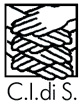 CONSORZIO INTERCOMUNALE DI  SERVIZI - C.I.diS.BEINASCO - BRUINO - ORBASSANO - PIOSSASCO - RIVALTA - VOLVERACodice Fiscale N.  95551120017   -    P. IVA 07477300011 - Sito www.cidis.orgSEDE LEGALE STRADA VOLVERA, 63- 10043 - ORBASSANOTEL. 011/901.77.89 - 903.42.08    FAX  011/901.91.67email ccidis@cidis.org    PEC cidis@pec.cidis.org